Complete these addition equations. The first one is done for you as an example. 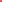 1:	1	49+ 55   104 2:42+ 373:8+ 474:9+ 395:51+ 456:28+ 537:9+ 288:39+ 269:16+ 610:40+ 2011:36+ 1112:47+ 1313:42+ 4614:44+ 5115:56+ 2316:60+ 3817:12+ 3318:49+ 3519:23+ 5620:6+ 60